1727 PENNSYLVANIA AVENUE, CHARLESTON, WV  25302DESCRIPTIONPROPERTY OWNER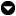 PHYSICAL ADDRESSBUILDING INFORMATIONCOST VALUESAPPRAISED VALUESIAS Parcel ID 12 29029500000000 GIS Parcel ID20-12-0029-0295-0000County ID20 - KanawhaDistrict Name12 - Charleston West Corp.Map29 Parcel Number295Parcel Suffix0Legal DescriptionLT 3 RESUB OF K-L BK 10;
GLEN ELK PENNA AVE 1727Acreage (deed)0.0785Tax Year2023Tax Class4Deed Book3048Deed Page0215Property Class TypeR - ResidentialProperty Owner(s)JUSTICE EDITH ELLEN &;
ANDREW JOHNATHAN TIGNOR ETALOwner Address304 CRESTVIEW DR, CHARLESTON, WV 25302Physical Address
(often incomplete)1727 PENNSYLVANIA AVEProperty Class TypeR - ResidentialLand Use101 - Residential 1 FamilyYear Built1925Architectural Style-Story Height1Exterior WallFrameConstruction Area(sq ft)672Total Rooms5Basement TypeCrawl# of main BLDGs (cards)1Dwelling Value$31,700Other Bldg/Yard Values-Commercial Value-Land Appraisal$10,700Building Appraisal$31,700Total Appraisal$42,400